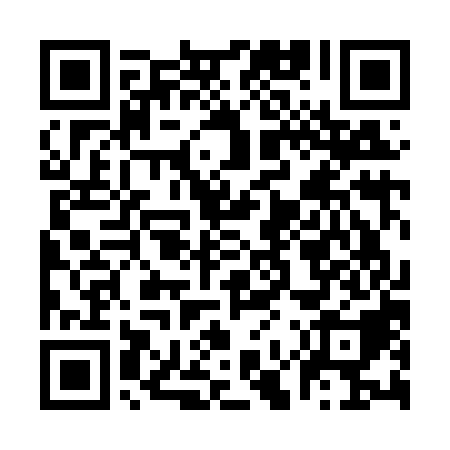 Ramadan times for Jakabffytanya, HungaryMon 11 Mar 2024 - Wed 10 Apr 2024High Latitude Method: Midnight RulePrayer Calculation Method: Muslim World LeagueAsar Calculation Method: HanafiPrayer times provided by https://www.salahtimes.comDateDayFajrSuhurSunriseDhuhrAsrIftarMaghribIsha11Mon4:154:155:5611:463:465:365:367:1112Tue4:134:135:5411:453:475:385:387:1213Wed4:114:115:5211:453:495:395:397:1414Thu4:094:095:5011:453:505:415:417:1515Fri4:074:075:4811:453:515:425:427:1716Sat4:054:055:4611:443:525:435:437:1817Sun4:034:035:4411:443:535:455:457:2018Mon4:014:015:4211:443:545:465:467:2119Tue3:593:595:4011:433:555:475:477:2320Wed3:573:575:3811:433:565:495:497:2421Thu3:553:555:3611:433:575:505:507:2622Fri3:523:525:3411:433:585:525:527:2823Sat3:503:505:3211:423:595:535:537:2924Sun3:483:485:3011:424:005:545:547:3125Mon3:463:465:2811:424:015:565:567:3226Tue3:443:445:2711:414:025:575:577:3427Wed3:413:415:2511:414:035:585:587:3528Thu3:393:395:2311:414:046:006:007:3729Fri3:373:375:2111:404:056:016:017:3930Sat3:353:355:1911:404:066:026:027:4031Sun4:324:326:1712:405:077:047:048:421Mon4:304:306:1512:405:087:057:058:442Tue4:284:286:1312:395:097:067:068:453Wed4:254:256:1112:395:107:087:088:474Thu4:234:236:0912:395:117:097:098:495Fri4:214:216:0712:385:127:107:108:506Sat4:184:186:0512:385:137:127:128:527Sun4:164:166:0312:385:147:137:138:548Mon4:144:146:0112:385:157:147:148:569Tue4:114:116:0012:375:167:167:168:5710Wed4:094:095:5812:375:177:177:178:59